 Community Development Department / Planning Division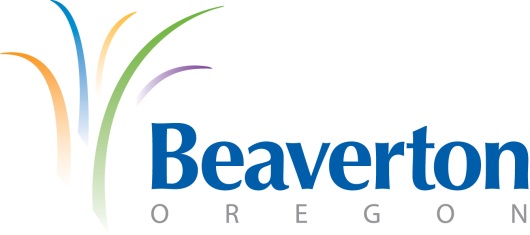 12725 SW Millikan Way / PO Box 4755Beaverton, OR 97076General Information: (503) 526-2222 V/TDDwww.BeavertonOregon.govMEMORANDUMTO:	Planning CommissionFROM:	Sandra L. Freund, AICP, Planning Supervisor / DRP Coordinator DATE:	February 28, 2018SUBJECT:	South Cooper Mountain Heights PUD Modifications (CU2017-0005, LD2017-0006, LD2017-0014, TP2017-0011)Staff provides this supplemental memo to address changes to the staff report, revised application materials provided by the applicant, labeled Exhibit 2.2.Staff Exhibits:Exhibit 1.3 are the updated Conditions of Approval, thus replacing the conditions that were provided to the Commission, most recently those of January 17, 2018 within the updated staff report to the Planning Commission.Additionally, staff has provided Exhibit 1.4 a table with the original Conditions of Approval from the South Cooper Mountain Heights PUD, as approved in 2016. The table also contains notes indicating where in the modification application the new conditions can be found, or if they were removed or modified information as to why to assist with ensuring no conditions were erroneously omitted in the modification review.Applicant Request:For the narrative, please remove, in its entirety, all of the pages included in the binder, replace them with the new narrative section.The plan sheets are folded 11x17 pages and are found behind tab X. Please simply add these new sheets to the end of the set of sheets found within this tab.Exhibits:1.3		Revised Conditions of Approval1.4		Table of Original Conditions of Approval2.2		Application NarrativeC2.9A Grading Plans and Wall ProfilesL1.1 Landscape PlanL1.2 Landscape PlanC2.1   Grading Plan (center)